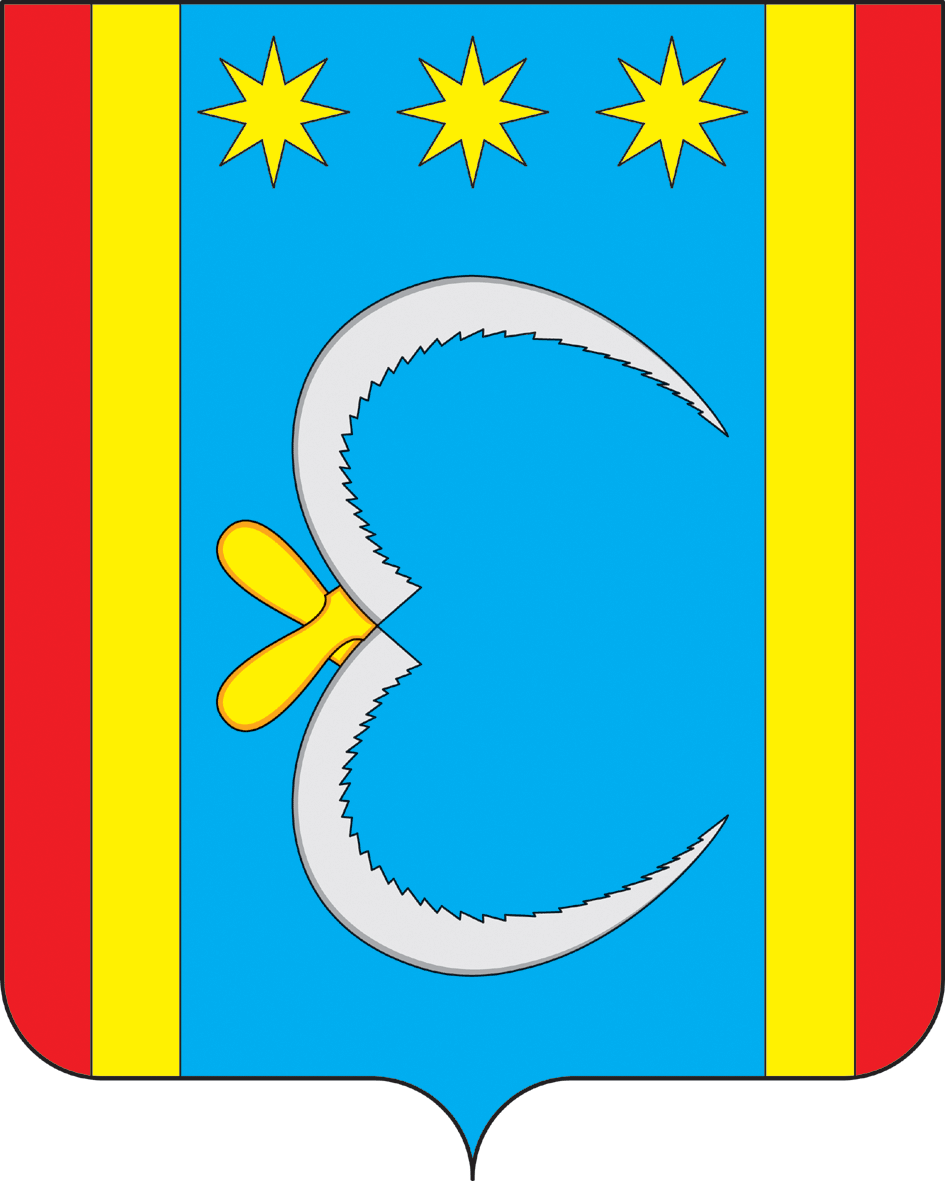 АДМИНИСТРАЦИЯ НИКОЛО-АЛЕКСАНДРОВСКОГО СЕЛЬСОВЕТАОКТЯБРЬСКОГО РАЙОНА АМУРСКОЙ ОБЛАСТИРАСПОРЯЖЕНИЕ27.11.2018                                                                                                    № 31 -рс. Николо-Александровка 	В соответствии с Федеральным законом от 27.0.2010 № 210-ФЗ «Об организации представления муниципальных и государственных услуг», постановлением Правительства Амурской области от 28.03.2017 № 144 «О реестре государственных и муниципальных услуг (функций) Амурской области»;	Назначить Саливон Елену Геннадьевну- ведущего специалиста администрации Николо-Александровского сельсовета Октябрьского района, ответственным за внесение данных в реестр государственных и муниципальных услуг (функций) Амурской области.Глава Николо-Александровского сельсовета                              Г.Т.Панарина    О  назначении ответственногоза  внесение данных в реестргосударственных и муниципальных услуг(функций)Амурской области    